    КАРАР                                  №07                  ПОСТАНОВЛЕНИЕ    10 февраль 2020й.                                                        10 февраля 2020г.О проведении надзорно-профилактическойоперации «Жилище-2020» на территории сельского поселения Ижбердинский сельсовет муниципальногорайона Кугарчинский район Республики Башкортостан	   В соответствии с Федеральными законами № 69-ФЗ от 21.12.1994 г.                            (ред. от 23.06.2016 г.) «О пожарной безопасности», № 123-ФЗ от 22.07.2008 г.                     (в ред. от 03.07.2016 г.) «Технический регламент о требованиях пожарной безопасности», № 131-ФЗ от 06.10.2003 г. (в ред. от 28.12.2016 г.) «Об общих принципах организации местного самоуправления в Российской Федерации», в целях профилактики пожаров, гибели людей от них, а также проведения комплекса превентивных мер, минимизации материальных и социальных потерь от пожаров, п о с т а н о в л я ю:	1. Провести в период с 21 января 2020 года по 10 января 2021 года на территории сельского поселения Ижбердинский сельсовет муниципального района Кугарчинский район Республики Башкортостан надзорно - профилактической операции «Жилище – 2020» (далее – профилактическая операция).	2. Утвердить план проведения профилактической операции (приложение № 1).	3. Создать профилактические группы, включая в себя работников и сотрудников социальной защиты, членов добровольной пожарной охраны, участковых уполномоченных отдела МВД по Кугарчинскому району, старост населенных пунктов.        4. Разработать и согласовать план проведения операции «Жилище-2020» на территории сельского поселения Ижбердинский сельсовет с председателем ЧС и ОПБ муниципального района Кугарчинский район.           5. Организовать проверку противопожарного состояния жилых домов граждан и участия населения в тушении пожаров, распределение вида инвентаря при сборе на пожар.           6. Провести сход граждан по вопросам пожарной безопасности по месту жительства.           7. Изыскать возможности по ремонту электропроводок и печного отопления при работе с одинокими престарелыми гражданами.           8. Рекомендовать заведующему МБОУ ООШ д.Сапыково проводить занятия с учащимся на противопожарные темы и на предмет предупреждения пожаров от детской шалости с огнем.            9. Рекомендовать руководителям организаций независимо от их организационно-правовых форм провести проверки противопожарного состояния производственных, административных, складских и подсобных помещений.           10. Разместить данное постановление на официальном сайте http://igberdino.ru, освещать проводимые мероприятия и проблемные вопросы в области пожарной безопасности жилищного фонда и населенных пунктов в средствах массовой информации, подготовить цикл передач, печатных публикаций, выпуск тематических буклетов  и распространение памяток, листовок на противопожарную тематику.           11. Контроль за выполнением данного постановления оставляю за собой.            Глава сельского поселения            Ижбердинский сельсовет                              Н.Б.Ибрагимов                                                                                                    Приложение №1                                                                    к постановлению администрации                                                                    сельского поселения Ижбердинский                                                          сельсовет №07 от 10.02.2020г.СОСТАВпрофилактической группы «Жилище-2020» на территории сельского поселения Ижбердинский сельсовет муниципального районаКугарчинский район Республики БашкортостанИбрагимов Н.Б. -глава сельского поселения Ижбердинский сельсовет муниципального района Кугарчинский район Республики Башкортостан.Гаврилов Н.П.- староста с.КаранСурков С.И.- староста  с.ИжбердиноГераськина Л.В.- социальный работникДавлетбаев Х.Я.- иман-хатиб мечети д.СапыковоДавлетбаева Д.В.- медсестра ФАП д.Сапыково   Депутаты Совета СП:- Давлетбаев Шамиль Камилович. - Саиткулова Дания Шайхетдиновна- Попов Димитрий Алексеевич- Горянина Ольга Михайловна- Суняйкина Мария Васильевна- Хренова Ирина Владимировна8.  Члены ДПД:      -Инчин Владимир Сергеевич      -Попов Семен Алексеевич      -Горянин Михаил Васильевич      -Ишбаев Расуль Маратович9.Хренов Петр Сергеевич-слесарь ОАО ГАЗ СЕРВИС.10. Рахмангулов Р.Н.  –оперуполномоченный участковый ОВД по Кугарчинскому районуУправляющий делами СП Ижбердинский сельсовет                                  И.А.Хасанова.УТВЕРЖДЕНО                                                           СОГЛАСОВАНОГлава сельского поселения                                                           и.о.главного специалиста по ГО и ЧСИжбердинский сельсовет                                                    Администрации МР Кугарчинского района__________Н.Б.Ибрагимов                                                                      _____________И.Х.Баймуратов                                                        ПЛАНпроведении надзорно-профилактическойоперации «Жилище-2020» на территории сельскогопоселения Ижбердинский сельсовет МР Кугарчинский район РБ   Управляющий делами    СП Ижбердинский сельсовет                                                     И.А.Хасанова                         БАШҠОРТОСТАН РЕСПУБЛИКАҺЫКҮГӘРСЕН РАЙОНЫ МУНИЦИПАЛЬ РАЙОНЫНЫҢ ИШБИРҘЕ АУЫЛ СОВЕТЫ   АУЫЛ БИЛӘМӘҺЕ хакимиәте 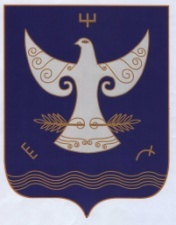         РЕСПУБЛИКА БАШКОРТОСТАН    АДМИНИСТРАЦИЯ  СЕЛЬСКОГО ПОСЕЛЕНИЯ ИЖБЕРДИНСКИЙ СЕЛЬСОВЕТ        МУНИЦИПАЛЬНОГО РАЙОНА              КУГАРЧИНСКИЙ РАЙОН        453344  Сапыҡ ауылы,  Үҙәк урам, 1Б        РЕСПУБЛИКА БАШКОРТОСТАН    АДМИНИСТРАЦИЯ  СЕЛЬСКОГО ПОСЕЛЕНИЯ ИЖБЕРДИНСКИЙ СЕЛЬСОВЕТ        МУНИЦИПАЛЬНОГО РАЙОНА              КУГАРЧИНСКИЙ РАЙОН        453344  Сапыҡ ауылы,  Үҙәк урам, 1Б    453344  д.Сапыково, ул.Центральная, 1Б №п/пНаименование мероприятийСроки исполненияисполнители1Провести заседание администрации.Создать  профилактическую группу «Жилище-2020».27.01.2020г.АдминистрацияСП Ижбердинскийсельсовет2Провести заседание профилактической группы «Жилище-2020»04.02.2019г.АдминистрацияСП Ижбердинский сельсоветЧлены проф. группы 3Организовать проведение подворного обхода в целях проверки противопожарного состояния жилых домов и надворных построек, в первую очередь, мест проживания взятых на учет малоимущих, одиноких престарелых граждан и инвалидов, многодетных семей, а также лиц склонных к употреблению алкогольной продукцией, являющихся потенциальными жертвами пожаров с выдачей предложений домовладельцам и проведением инструктажей.постоянноАдминистрация СП Ижбердинский сельсоветЧлены профилактической группы, 4Предоставить в ОНД по Зианчуринскому и Кугарчинскому районам списки одиноко проживающих граждан пожилого возраста, инвалидов, социально неблагополучных и многодетных семей, списки ветхих и заброшенных строений. Списки объектов расположенных   на территории сельского поселения Кугарчинский сельсовет до 01.02.2016г.АдминистрацияСП Ижбердинский сельсовет5Еженедельно по вторникам предоставлять в Единую дежурную диспетчерскую службу и ОНД по формам приложений №2 района информацию о проведенной работе и принятых мерах операции «Жилище-2019»еженедельноАдминистрация СП Ижбердинский сельсовет6Организовать проведение разъяснительной работы среди населения на сходах граждан и по месту жительства по изучению правил противопожарного режима с приглашением сотрудников и работников федеральной противопожарной службы. Использовать для этих целей агитационные и пропагандистские материалы на противопожарную тематику (памятки, информационные листовки).постоянноАдминистрация СП ИжбердинскийсельсоветЧлены ДПД7Рекомендовать на объектах в МБОУ СОШ д.Сапыково, в СК с.Каран, с.Ижбердино, д.Сапыково, в ФАП д.Сапыково -провести учебно-тренировочные занятия по практической эвакуации людей (детей) при возможном возникновении пожара;-организовать проведение бесед, инструктажей на противопожарную тематикуежеквартальноМБОУ ООШ д.Сапыково,      СК д.Сапыково, СК с.Каран,       СК с.ИжбердиноФАП д.Сапыково8Взять на контроль соблюдение запрета на разведение костров, сжигание мусора (в населенных пунктах, лесах на территории сельского поселения Ижбердинский сельсовет) апрель-октябрьАдминистрация СП ИжбердинскийсельсоветЧлены ДПД9Организовать проведение сходов граждан в населенных пунктах на территории сельского поселения В течение всего периода операцииАдминистрация СП Ижбердинский сельсовет10Оказать содействие в установке автономных извещателей в домах многодетных, малоимущих семей, участников Великой Отечественной Войны, тружеников тыла. Актуализировать информацию по обеспечению лиц, относящихся к указанной категории автономными пожарными извещателями.В течение всего периода операцииАдминистрация СП Ижбердинскийсельсовет11Привести в пожаробезопасное состояние электрохозяйство, системы отопления и газоснабжения жилого сектора, провести очистку чердаков жилых домов и прилегающей территории от сгораемого мусора, запретить доступ посторонних лиц   В течение всего периода операцииАдминистрация СП Ижбердинский сельсоветЧлены ДПД12Ежеквартально проводить совещание с целью подведения итогов операции «Жилище» и выработки решенийВ течение всего периода операцииАдминистрация СП Ижбердинскийсельсовет